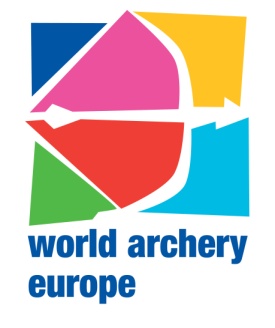 MOTION FORM              WAE CONGRESS – ESSEN, GERMANY, 4 MAY 2024To be submitted to the WAE Secretary General (a.colasante@archeryeurope.org) by 4 February 2024Acknowledgement with date of receipt will be sent in return 1. Submitted by:2. In Quality of: Please tick oneMember AssociationExecutive BoardPermanent Committee3. Date Submitted    to WAE Office :4. Constitution and Rules - Article5. Text of the motion6. Reason